Nervous System Part 2Structure of a NerveNerveConnective Tissue Coverings Endoneurium, Perineurium, Fascicles, and EpineuriumMixed NervesReflex Arc 2 Neuron vs. 3 Neuron Somatic vs. Autonomic Irritability – Steps to Generating an Action Potential/ ImpulseConductivity – Steps to Transmitting a Signal Spinal Cord Extent (Foramen Magnum to 1st or 2nd Lumbar)31 pairsCauda Equina Anatomy Internal Grey Matter / External White Matter / Central Canal Dorsal Root vs. Ventral Root Spinal Nerves and Nerve PlexusesRamus and Plexus Know Important Nerves of each Plexus – function and which plexus they go with Cervical, Brachial, Lumbar, Sacral (Chart 7.2 page 262 can help also)Somatic vs. Autonomic Nervous System Sympathetic vs. Parasympathetic in Autonomic N.S.Know descriptions (functions) for ALL Divisions (and subdivisions) of the Nervous System 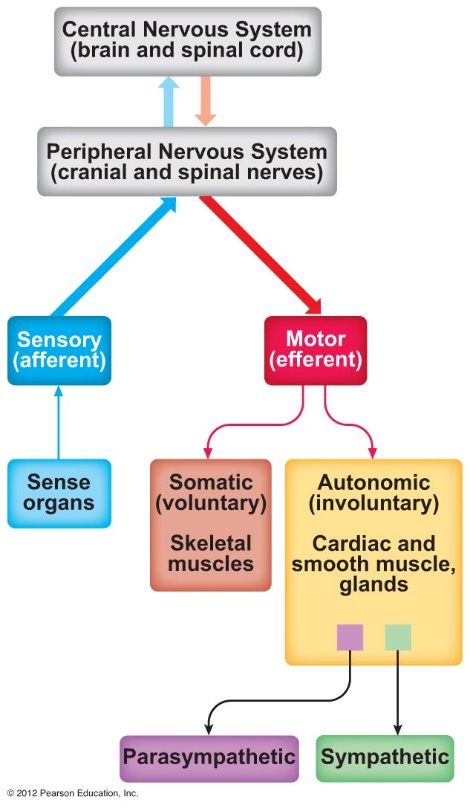 